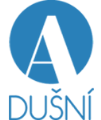 PŘIHLÁŠKA
Přípravné kurzy k jednotným přijímacím zkouškám na střední školyZávazně se přihlašuji na kurz:……………………………………………………………………………………………(název kurzu)Období: říjen 2017 - březen 2018Termín zahájení: ……………………….Termín ukončení: ………………………..Délka kurzu: 6 měsícůCena: 2 000 Kč/kurz při účasti min. 10 žáků Informace o účastníkovi:Jméno a příjmení: ................................................................... ZŠ: ..............................................Datum narození: …………………………	Místo narození: .....................................................Adresa bydliště: ………………………………………………………….………….………....Mobil: ……………………………… E-mail:………………………………………………...Podmínky:Zavazuji se, že v případě otevření kurzu uhradím platbu za kurz do 10. října 2017 na účet školy 10006-23830031/0710
Variabilní symbol: číslo kurzu 01, datum narození žáka ve tvaru DDMMRRRR (např. 0130122000 pro datum narození 30.12.2000)
Zpráva pro příjemce: Jméno a příjmení žáka – bez diakritiky (např. VERA DOLEJSI)Beru na vědomí, že kurz bude otevřen při minimálním počtu 10 účastníků. O otevření kurzu budu informován na výše uvedený e-mail. Neúčast na konkrétní lekci nezakládá nárok na vrácení zaplaceného kurzovného.Podpis účastníka kurzu: …………………………………..Podpis zákonného zástupce: ………………………………Datum: …………………………………………………….